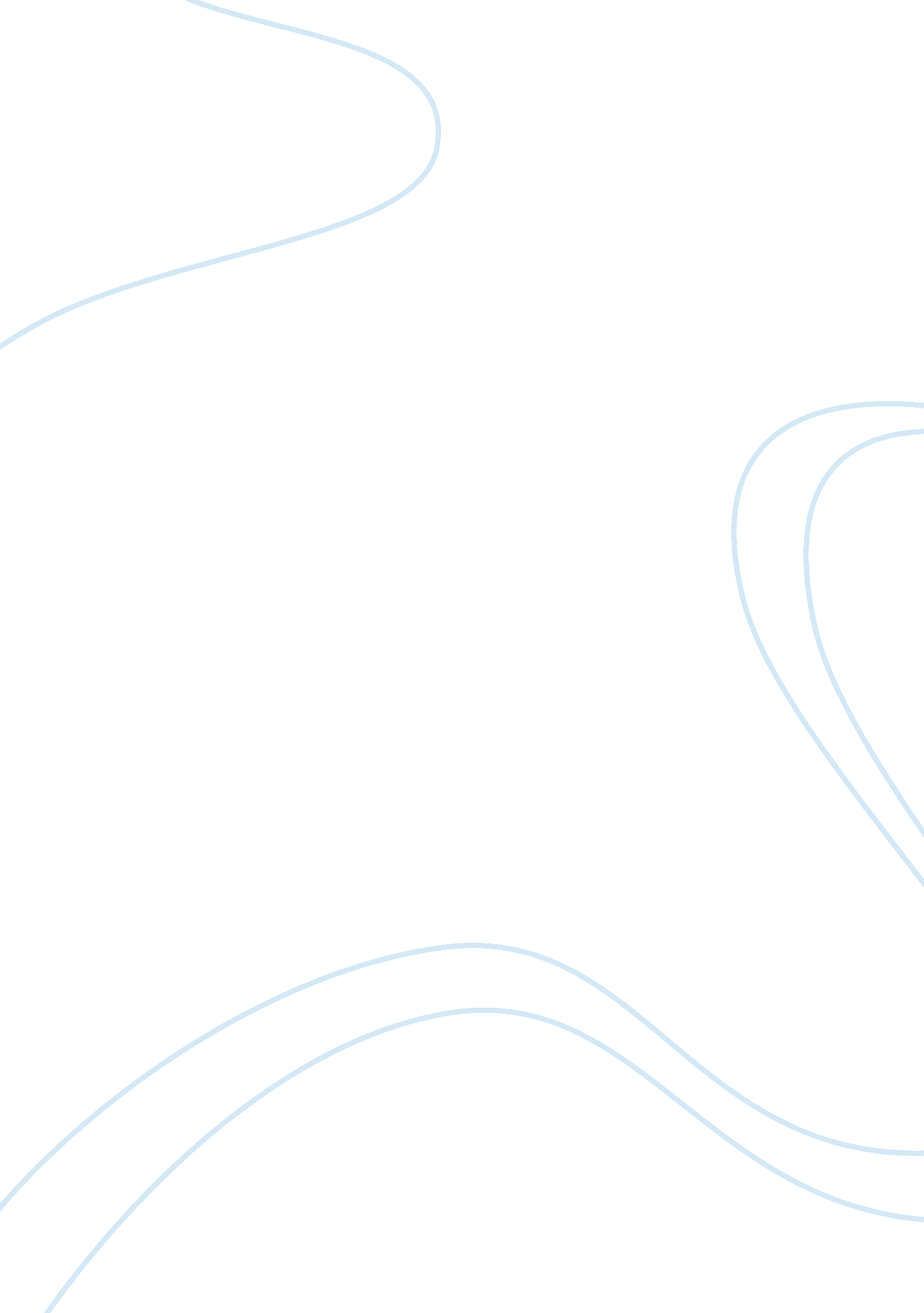 Assignment of roles to the usersTechnology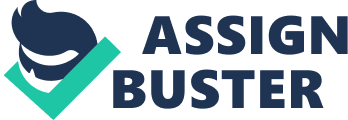 Information systems that really support decision-making. Journal of Intelligent Information Systems, 14(2-3). Retrieved from ABA/INFORM Global database. The administration requires the installation level setup of practice and facility, provider and other resources' setup. The Insurance company master, data management, have a significant number of master maintenance functioned in other to power and adjustment many different performance fields. The Security Administration will deals with the Administration creation, management of users, oleos and the assignment of roles to the users. Configuration Administration allows for customization of the numerous basics of registering, billing and scheduling. The examples of arrangement administration are: Visit the system that produces an outline for observing a given set of providers, care assistants, the treatment area and equipment. Another example includes symptoms' configuration, notes manager provide a personalized feature of creating a format of the many records like SOAP Note, consult minutes or referral transcripts. EMMER has its medication database uniquely grown for the purpose to-electronically commends suitable drugs. The main characters involved in EMMER. E-Prescription of medications Display of allergies and its severity Communications like Drug to Drug Allergy to Drug Drug to Disease Electronic prescription delivery via Sure-scripts Electronic renewal processing Electronic faxing, mail order and messenger services Handwriting guide patient vouchers inspire agreement. Ideal web for Pip's health administration's With its characteristic patient office functionality, EMMER eases out the process of maintaining and managing calm data. The Patient Registry module serves as an indication to the whole patient records captured. Extra sections similar to billing and registering capture the people file kept storage and remove replication of data. All client documents logged under the Patient Registry unit contains: Patient Demographics Next of Relatives Insurance details History details Pharmacy and Guarantor details Financial Patient Education EMMER comprises a comprehensive electrical billing method, which promote entirely automatic charge it create on the encounter made. Also, It produces exact reports and claims tracking gadget of the patient's business asset and bill expense volume. 